        PUNJAB ENGINEERING COLLEGE, CHANDIGARH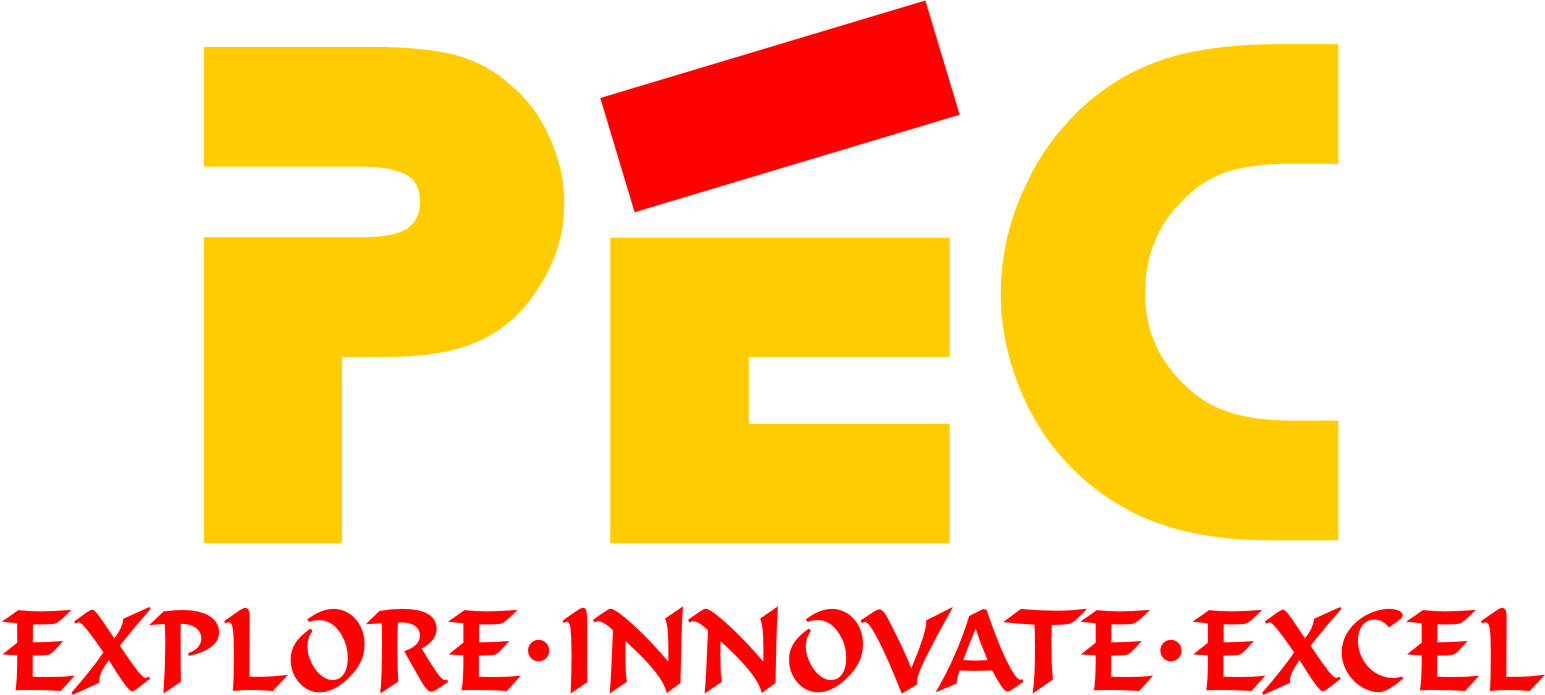          (Deemed to be University) Sector – 12, ChandigarhSUMMARY FORM FOR ENGAGING TEMPORARY FACULTY IN THE FOLLOWING DEPARTMENT: __________________________________________________________Date:		Signature of Applicant -----------------------------------------------------------------------------------------------------------------------------------(For office use only)REMARKS OF THE VERIFICATION COMMITTEE:__________________________________________________________________________________________________________________________________________________________________________________Signature of Verification Committee1.Name2.Father’s Name3.Date of Birth4.Address for correspondence5.Category:Gen./ SC/ PwD / OBC6.E-mail ID7.Mobile No.8.Educational QualificationBranch/ Field% of Marks  or CGPADivisionDivisionUniversityUniversityYear of passing8.Bachelor’s Degree8.Master’s Degree8.Ph.D. (completed or thesis submit)8.Any other qualification9.Experience (in years (Y) and Months (M)Teaching                                Research                             Industry_____Y_____M                  _____Y_____M                    _____Y_____MTeaching                                Research                             Industry_____Y_____M                  _____Y_____M                    _____Y_____MTeaching                                Research                             Industry_____Y_____M                  _____Y_____M                    _____Y_____MTeaching                                Research                             Industry_____Y_____M                  _____Y_____M                    _____Y_____MTeaching                                Research                             Industry_____Y_____M                  _____Y_____M                    _____Y_____MTeaching                                Research                             Industry_____Y_____M                  _____Y_____M                    _____Y_____MTeaching                                Research                             Industry_____Y_____M                  _____Y_____M                    _____Y_____M10.Research Papers (Nos.)JournalsJournalsJournalsConference ProceedingConference ProceedingConference ProceedingConference Proceeding10.Research Papers (Nos.)NationalInternationalInternationalNationalNationalInternationalInternational10.Research Papers (Nos.)11.Books Published